ИСКАНЕ ЗА ПРЕДОСТАВЯНЕ НА ТЕХНИЧЕСКА ПОМОЩс финансовата подкрепа на Проект „ФЛАГ – Финансов инструмент за преход към чиста енергия“ФЛАГ – Финансов инструмент за преход към чиста енергияпо Програма LIFE на Европейския съюзСпоразумение № 101076662 -- LIFE21-CET-PDA-FLAG FICET -- LIFE-2021-CET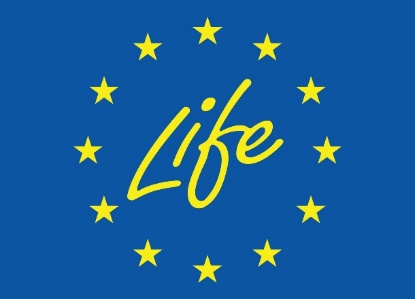 ФЛАГ – Финансов инструмент за преход към чиста енергияпо Програма LIFE на Европейския съюзСпоразумение № 101076662 -- LIFE21-CET-PDA-FLAG FICET -- LIFE-2021-CETФЛАГ – Финансов инструмент за преход към чиста енергияпо Програма LIFE на Европейския съюзСпоразумение № 101076662 -- LIFE21-CET-PDA-FLAG FICET -- LIFE-2021-CET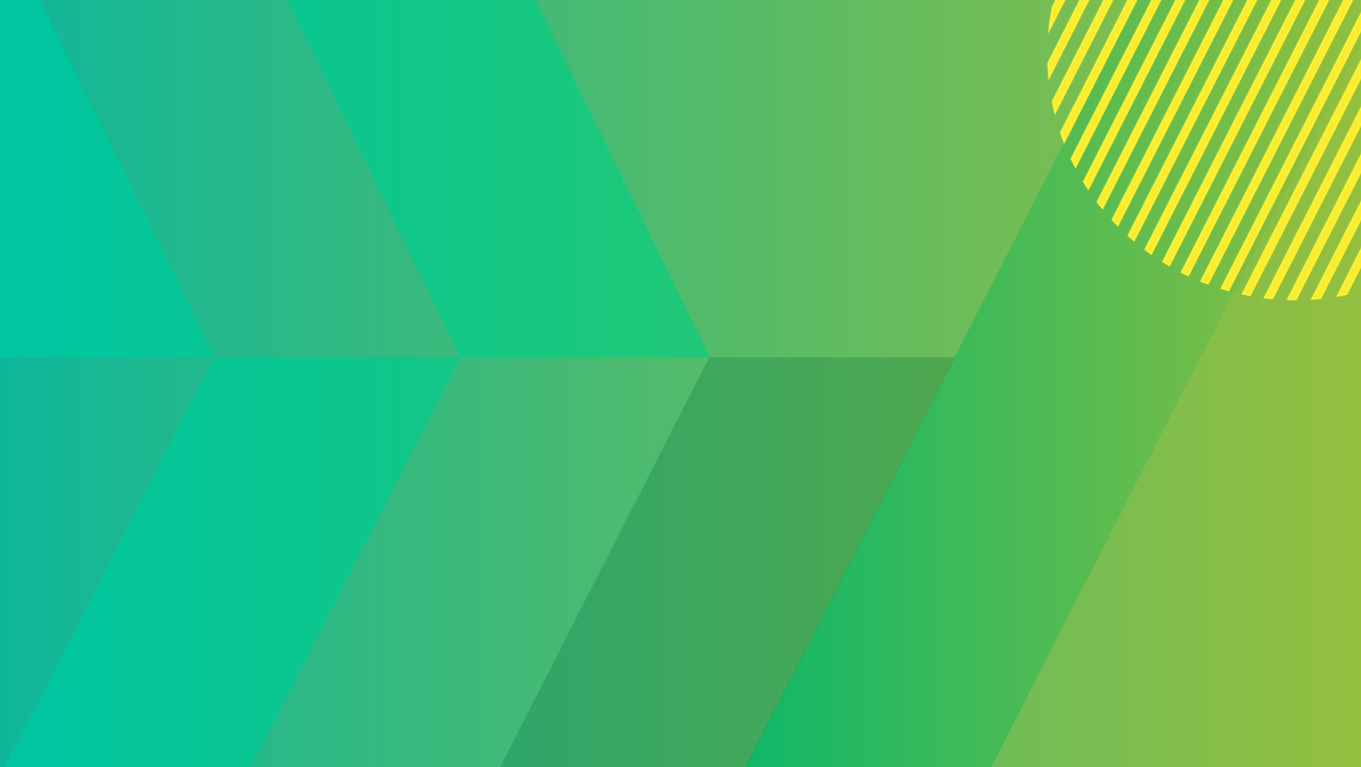 НАИМЕНОВАНИЕ НА КРЕДИТОИСКАТЕЛЯПРАВЕН СТАТУС НА КРЕДИТОИСКАТЕЛЯ Община Друго ............................................... (попълнете) Община Друго ............................................... (попълнете) Община Друго ............................................... (попълнете)ЕИКСЕДАЛИЩЕ И АДРЕС НА УПРАВЛЕНИЕАДРЕС ЗА КОРЕСПОНДЕНЦИЯТЕЛЕФОНЕН НОМЕР И ФАКСЕЛЕКТРОНЕН АДРЕСЗАКОНЕН ПРЕДСТАВИТЕЛ/ИТЕЛЕФОН, ЕЛЕКТРОНЕН АДРЕС НА ПРЕДСТАВЛЯВАЩИЯЛИЦЕ/А ЗА КОНТАКТ
(име и длъжност)ТЕЛЕФОН, ЕЛЕКТРОНЕН АДРЕС НА ЛИЦЕТО ЗА КОНТАКТНАИМЕНОВАНИЕ НА ПРОЕКТНОТО ПРЕДЛОЖЕНИЕВИД НА ИНВЕСТИЦИЯТА  Схема за финансиране на енергийна ефективност (ЕЕ) – за обществени сгради (вкл. инсталиране на термопомпи, соларни панели и др.), както и за енергоефективно улично осветление. Схема за финансиране на чиста енергия (ВЕИ) – изграждане на фотоволтаични системи/паркове, вкл. върху рекултивирани общински депа; изграждане на батерийни стопанства и закупуване и инсталиране на батерии за съхранение на енергията към изградени вече соларни капацитети. Схема за финансиране на чиста енергия (ТМВ) – използване на потенциала на термо-минералните води (за извличане на топлинна енергия и други цели, свързани с прехода към чиста енергия и енергийна ефективност). Схема за финансиране на енергийна ефективност (ЕЕ) – за обществени сгради (вкл. инсталиране на термопомпи, соларни панели и др.), както и за енергоефективно улично осветление. Схема за финансиране на чиста енергия (ВЕИ) – изграждане на фотоволтаични системи/паркове, вкл. върху рекултивирани общински депа; изграждане на батерийни стопанства и закупуване и инсталиране на батерии за съхранение на енергията към изградени вече соларни капацитети. Схема за финансиране на чиста енергия (ТМВ) – използване на потенциала на термо-минералните води (за извличане на топлинна енергия и други цели, свързани с прехода към чиста енергия и енергийна ефективност). Схема за финансиране на енергийна ефективност (ЕЕ) – за обществени сгради (вкл. инсталиране на термопомпи, соларни панели и др.), както и за енергоефективно улично осветление. Схема за финансиране на чиста енергия (ВЕИ) – изграждане на фотоволтаични системи/паркове, вкл. върху рекултивирани общински депа; изграждане на батерийни стопанства и закупуване и инсталиране на батерии за съхранение на енергията към изградени вече соларни капацитети. Схема за финансиране на чиста енергия (ТМВ) – използване на потенциала на термо-минералните води (за извличане на топлинна енергия и други цели, свързани с прехода към чиста енергия и енергийна ефективност).ВИД НА ИСКАНАТА ТЕХНИЧЕСКА ПОМОЩВИД НА ИСКАНАТА ТЕХНИЧЕСКА ПОМОЩВИД НА ИСКАНАТА ТЕХНИЧЕСКА ПОМОЩВИД НА ИСКАНАТА ТЕХНИЧЕСКА ПОМОЩСХЕМА ЗА ФИНАНСИРАНЕ НА ЕНЕРГИЙНА ЕФЕКТИВНОСТ (ЕЕ) Обследване за енергийна ефективност на сгради съгласно НАРЕДБА № Е-РД-04-2 от 16.12.2022 г. за обследване за енергийна ефективност, сертифициране и оценка на енергийните спестявания на сгради Друго ............................................... (попълнете)Изготвяне на бизнес план и финансов модел на проекта Изготвяне на пълен пакет документи за кандидатстване за инвестиционен кредит от Фонд ФЛАГ  Обследване за енергийна ефективност на сгради съгласно НАРЕДБА № Е-РД-04-2 от 16.12.2022 г. за обследване за енергийна ефективност, сертифициране и оценка на енергийните спестявания на сгради Друго ............................................... (попълнете)Изготвяне на бизнес план и финансов модел на проекта Изготвяне на пълен пакет документи за кандидатстване за инвестиционен кредит от Фонд ФЛАГ  Обследване за енергийна ефективност на сгради съгласно НАРЕДБА № Е-РД-04-2 от 16.12.2022 г. за обследване за енергийна ефективност, сертифициране и оценка на енергийните спестявания на сгради Друго ............................................... (попълнете)Изготвяне на бизнес план и финансов модел на проекта Изготвяне на пълен пакет документи за кандидатстване за инвестиционен кредит от Фонд ФЛАГ СХЕМА ЗА ФИНАНСИРАНЕ НА ЧИСТА ЕНЕРГИЯ (ВЕИ) Слънчев одит Подготовка на информация за искане пред РИОСВ за преценка на необходимостта от ОВОС Друго ............................................... (попълнете)Изготвяне на пълен пакет документи за кандидатстване за инвестиционен кредит от Фонд ФЛАГ Изготвяне на бизнес план и финансов модел на проекта Слънчев одит Подготовка на информация за искане пред РИОСВ за преценка на необходимостта от ОВОС Друго ............................................... (попълнете)Изготвяне на пълен пакет документи за кандидатстване за инвестиционен кредит от Фонд ФЛАГ Изготвяне на бизнес план и финансов модел на проекта Слънчев одит Подготовка на информация за искане пред РИОСВ за преценка на необходимостта от ОВОС Друго ............................................... (попълнете)Изготвяне на пълен пакет документи за кандидатстване за инвестиционен кредит от Фонд ФЛАГ Изготвяне на бизнес план и финансов модел на проектаСХЕМА ЗА ФИНАНСИРАНЕ НА ЧИСТА ЕНЕРГИЯ (ТМВ) Документ за анализ на химическия и микробиологичния състав на минералните води Документ за оценка на експлоатационния ресурс на находището Подготовка на информация за искане пред РИОСВ за преценка на необходимостта от ОВОС Друго ............................................... (попълнете)Изготвяне на пълен пакет документи за кандидатстване за инвестиционен кредит от Фонд ФЛАГИзготвяне на бизнес план и финансов модел на проекта Документ за анализ на химическия и микробиологичния състав на минералните води Документ за оценка на експлоатационния ресурс на находището Подготовка на информация за искане пред РИОСВ за преценка на необходимостта от ОВОС Друго ............................................... (попълнете)Изготвяне на пълен пакет документи за кандидатстване за инвестиционен кредит от Фонд ФЛАГИзготвяне на бизнес план и финансов модел на проекта Документ за анализ на химическия и микробиологичния състав на минералните води Документ за оценка на експлоатационния ресурс на находището Подготовка на информация за искане пред РИОСВ за преценка на необходимостта от ОВОС Друго ............................................... (попълнете)Изготвяне на пълен пакет документи за кандидатстване за инвестиционен кредит от Фонд ФЛАГИзготвяне на бизнес план и финансов модел на проектаИме на подписалия Формуляра: Име на подписалия Формуляра: Име на подписалия Формуляра: Име на подписалия Формуляра: Длъжност:Длъжност:Длъжност:Длъжност:Дата:                                                                                                   Подпис/Печат:Дата:                                                                                                   Подпис/Печат:Дата:                                                                                                   Подпис/Печат:Дата:                                                                                                   Подпис/Печат: